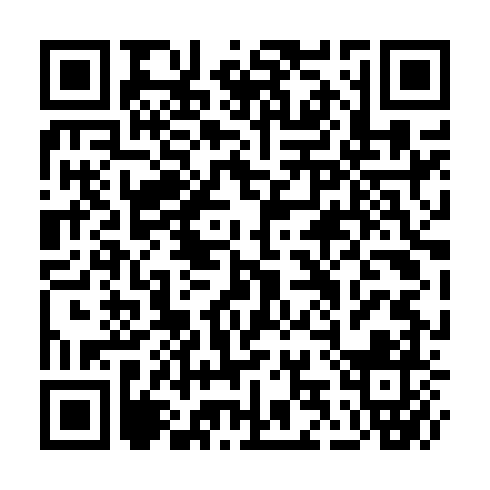 Ramadan times for Torre de Dona Chama, PortugalMon 11 Mar 2024 - Wed 10 Apr 2024High Latitude Method: Angle Based RulePrayer Calculation Method: Muslim World LeagueAsar Calculation Method: HanafiPrayer times provided by https://www.salahtimes.comDateDayFajrSuhurSunriseDhuhrAsrIftarMaghribIsha11Mon5:145:146:4612:384:456:316:317:5812Tue5:125:126:4512:384:456:326:327:5913Wed5:115:116:4312:384:466:336:338:0014Thu5:095:096:4112:384:476:346:348:0215Fri5:075:076:4012:374:486:366:368:0316Sat5:055:056:3812:374:496:376:378:0417Sun5:035:036:3612:374:506:386:388:0518Mon5:025:026:3512:364:516:396:398:0619Tue5:005:006:3312:364:526:406:408:0820Wed4:584:586:3112:364:526:416:418:0921Thu4:564:566:3012:364:536:426:428:1022Fri4:544:546:2812:354:546:436:438:1123Sat4:524:526:2612:354:556:446:448:1324Sun4:514:516:2412:354:566:466:468:1425Mon4:494:496:2312:344:576:476:478:1526Tue4:474:476:2112:344:576:486:488:1627Wed4:454:456:1912:344:586:496:498:1828Thu4:434:436:1812:334:596:506:508:1929Fri4:414:416:1612:335:006:516:518:2030Sat4:394:396:1412:335:006:526:528:2231Sun5:375:377:131:336:017:537:539:231Mon5:355:357:111:326:027:547:549:242Tue5:335:337:091:326:037:557:559:263Wed5:315:317:071:326:037:567:569:274Thu5:295:297:061:316:047:587:589:285Fri5:275:277:041:316:057:597:599:306Sat5:265:267:021:316:068:008:009:317Sun5:245:247:011:306:068:018:019:328Mon5:225:226:591:306:078:028:029:349Tue5:205:206:581:306:088:038:039:3510Wed5:185:186:561:306:088:048:049:37